LES PIZZAS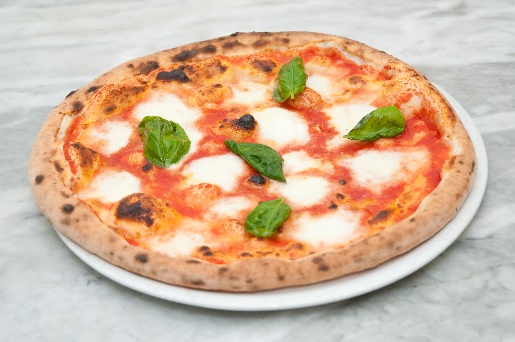 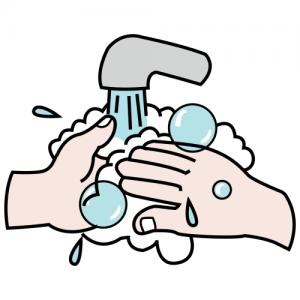 1 – se LAVER LES MAINS2 – prendre la PATE A PIZZA et l’ETALER avec le ROULEAU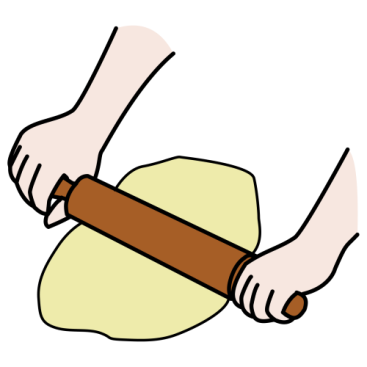 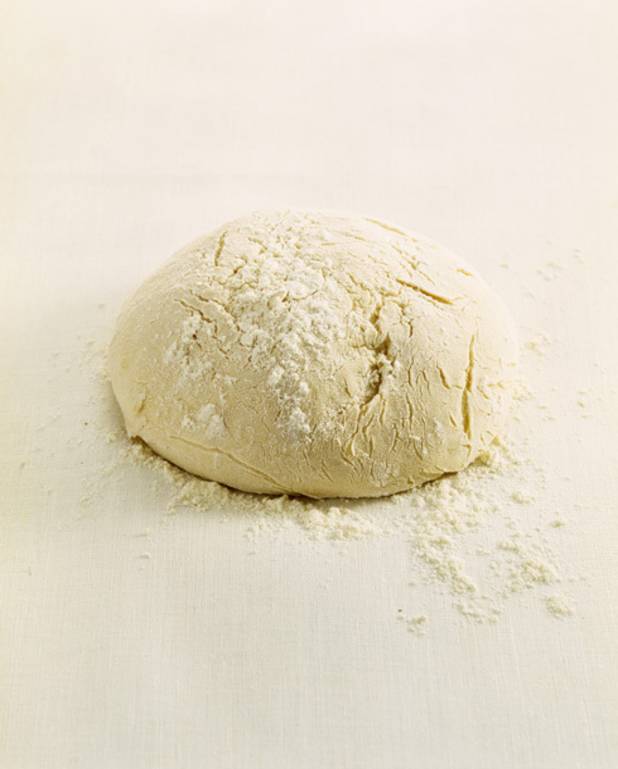 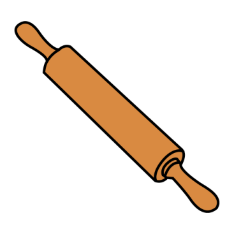 3 – prendre les CHAMPIGNONS, le POIVRON, le BLANC de DINDE, la PLANCHE et le COUTEAU	                                                             	       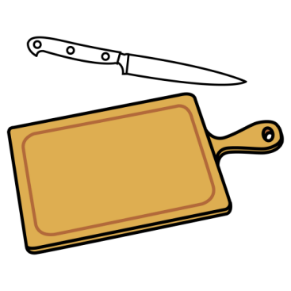 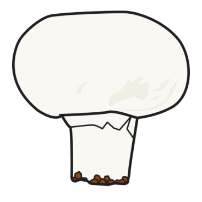 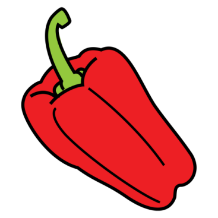 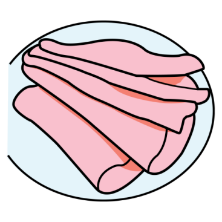 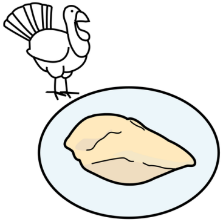 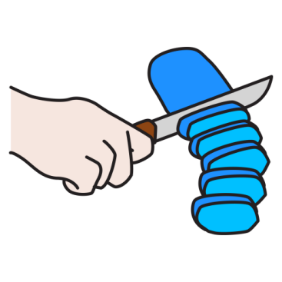 4 – verser la SAUCE TOMATE sur la PATE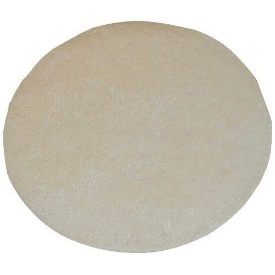 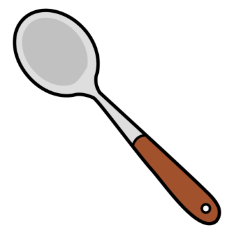 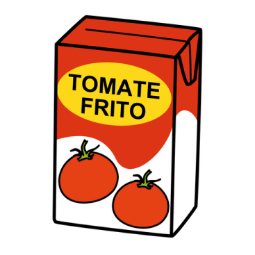 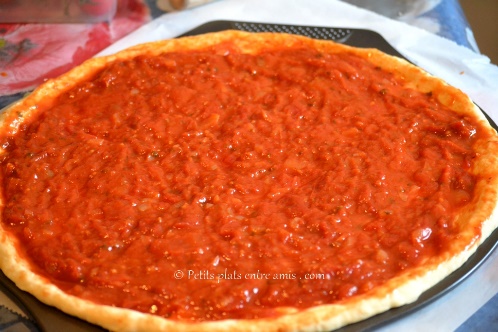 5 – METTRE du GRUYERE RAPE sur la PATE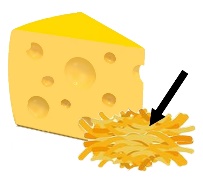 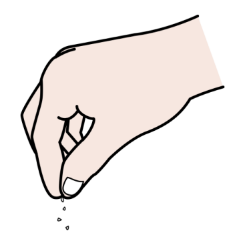 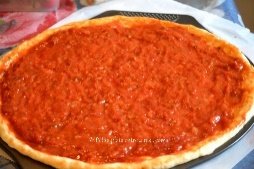 6 – Mettre les CHAMPIGNONS, POIVRONS et BLANC de DINDE sur la PATE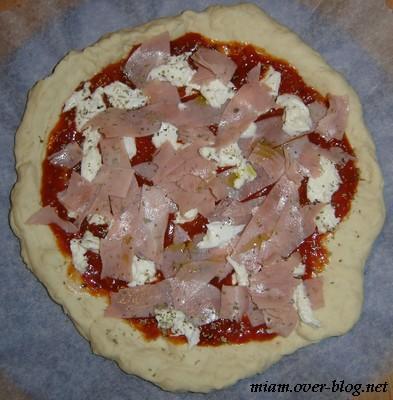 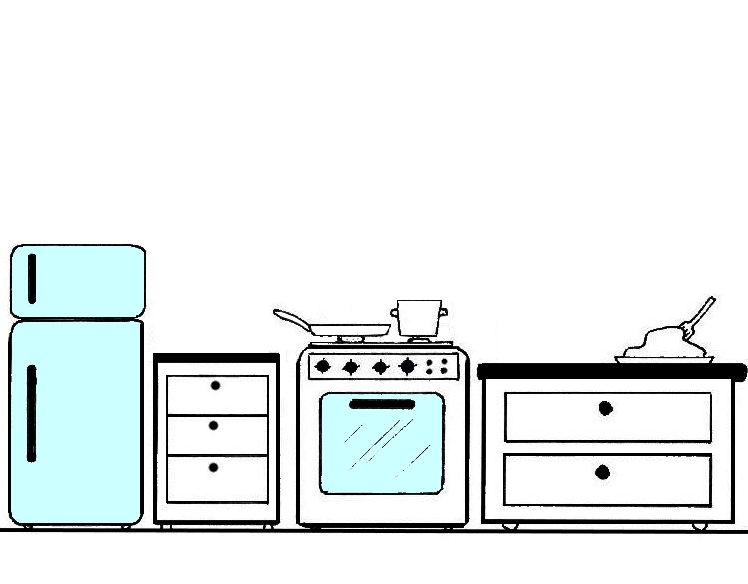 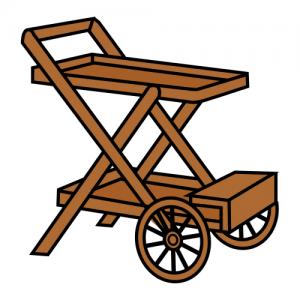 sur le CHARIOT et aller à la CUISINE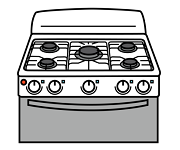 Et demande de l'AIDE 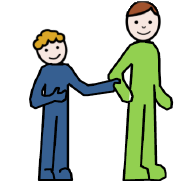 BON APPETIT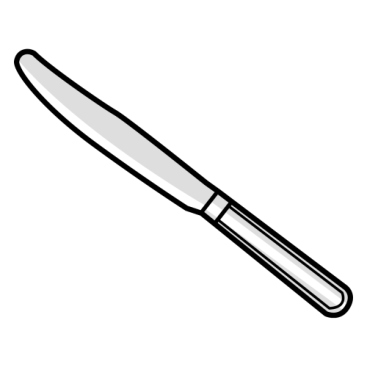 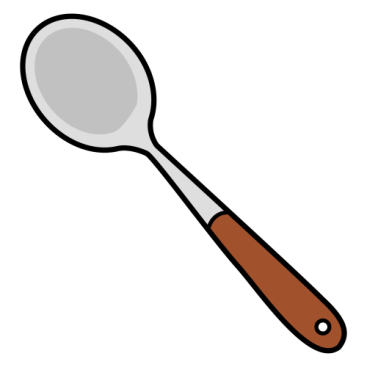 SE LAVER LES MAINSCOUTEAUCUILLERE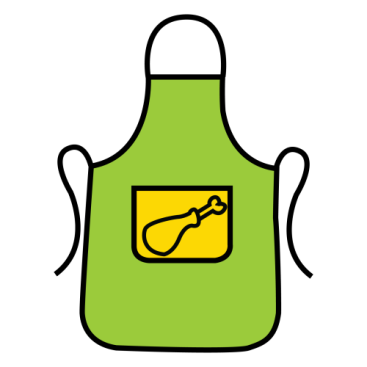 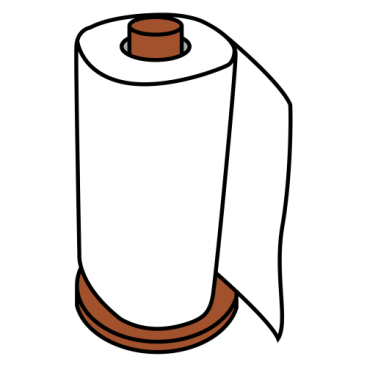 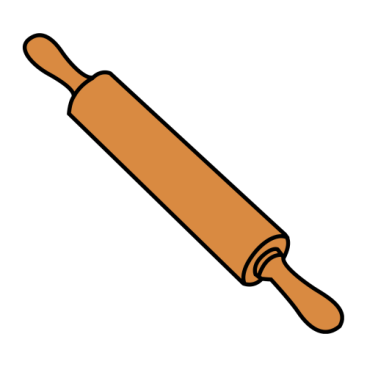 TABLIERESSUIE TOUTROULEAU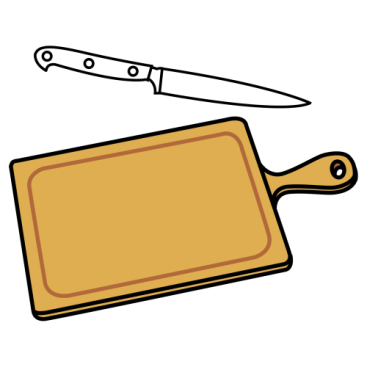 GAZINIERECHARIOTPLANCHE A DECOUPER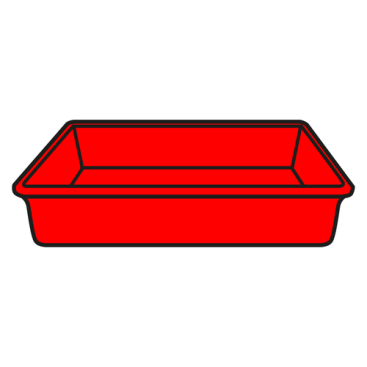 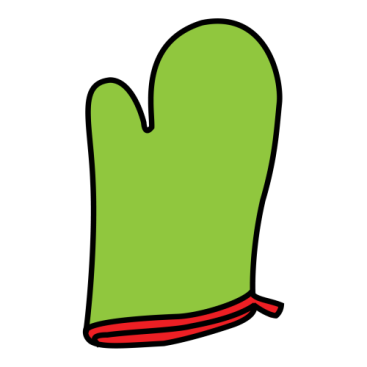 PLAQUE DU FOURGANTETALER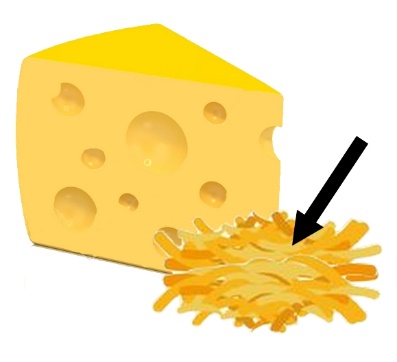 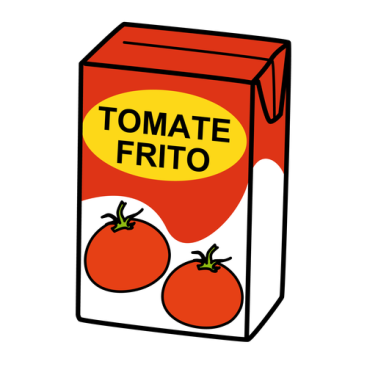 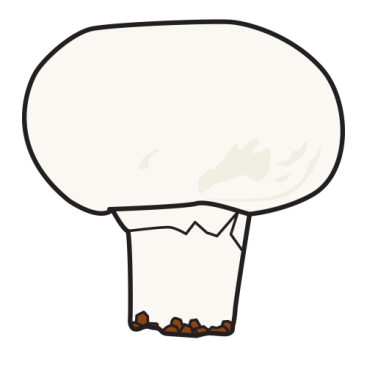 GRUYERE RAPESAUCE TOMATECHAMPIGNON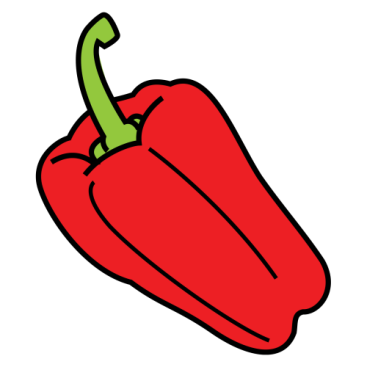 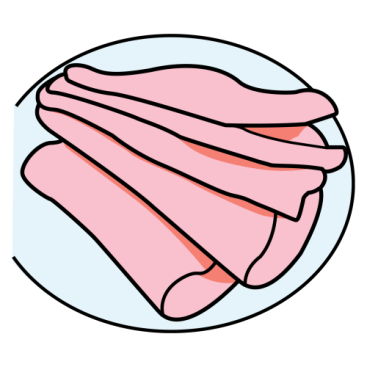 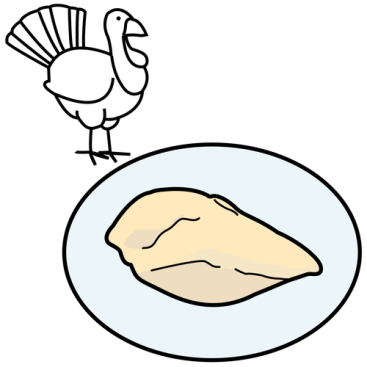 POIVRON ROUGEBLANC DE DINDEPATE A PIZZA